17 декабря в библиотеке №130 состоялся детский шахматный турнир "Ход белым конём". Второе место в соревновании занял ученик 3 «М» класса Артем Романенков. Помимо Артема, нашу школу представляли Леонид Заславский, Владислав  Лобачёв и Илья Долгополов. Все ребята являются воспитанниками школьной шахматной секции под руководством Кирилла Анатольевича Прохорова. Вам пришлось состязаться с сильными соперниками, и вы достойно показали себя. Школа гордится успешным выступлением своих учеников. Мы поздравляем Артёма с призовым местом и желаем всем нашим юным шахматистам успехов и побед в будущем.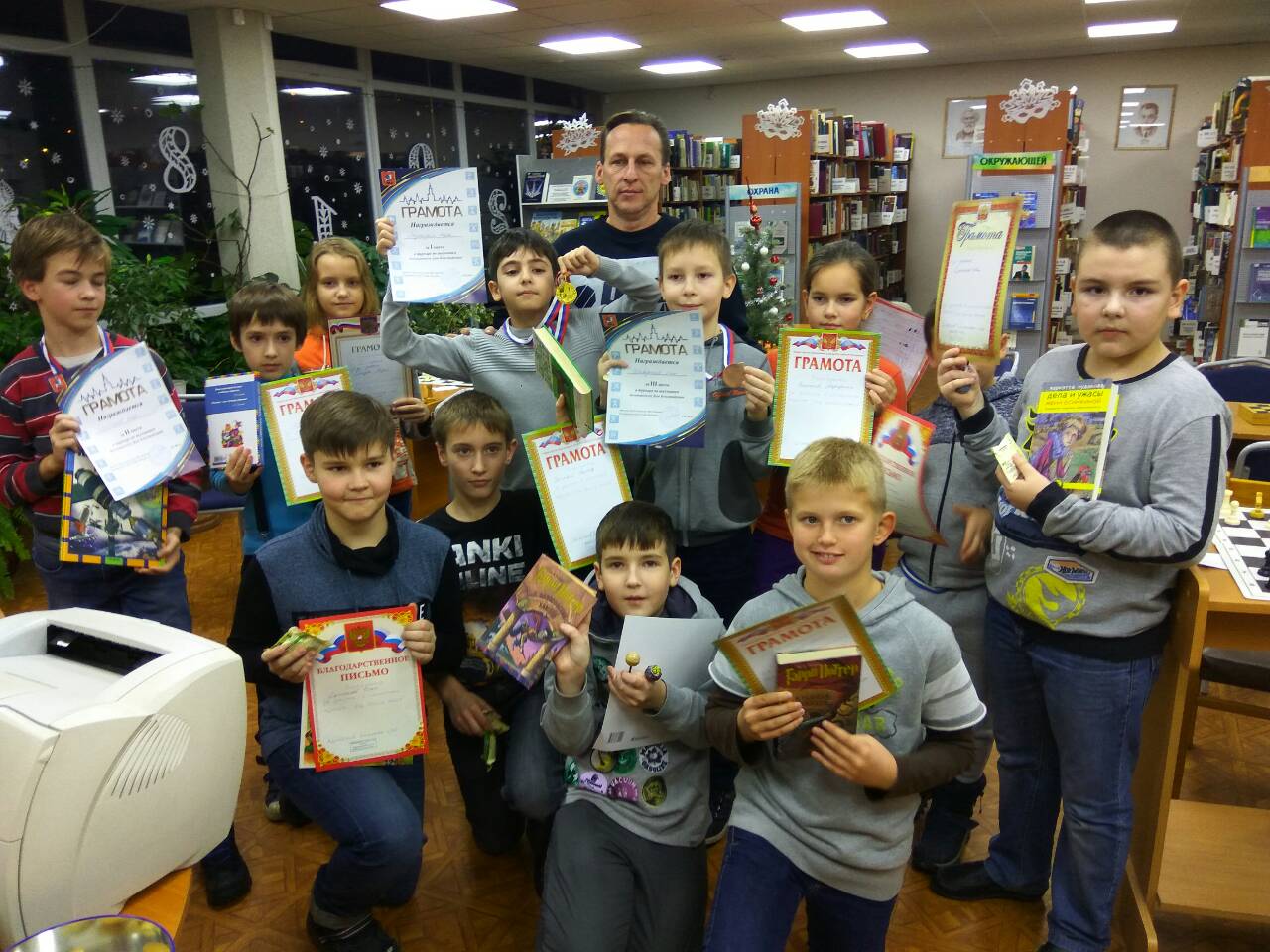 